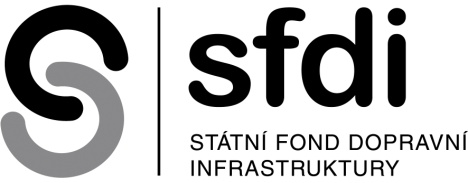 SEZNAM REALIZOVANÝCH ZAKÁZEKK PROKÁZÁNÍ SPLNĚNÍ TECHNICKÝCH KVALIFIKAČNÍCH PŘEDPOKLADŮ Tímto formulářem prokazuje uchazečnázev	............................................................IČ	.............................................................splnění technických kvalifikačních předpokladů ve smyslu § 56 odst. 1 písm. a) zákona č. 137/2006 Sb.,o veřejných zakázkách na veřejnou zakázku „Břeclav bez bariér II. Etapa – ul. Lidická, chodníkyul. Skopalíkova – Na Zvolenci, pravá strana“které byly v zadávací dokumentaci stanoveny na:alespoň 3 významné stavební práce obdobného charakteru (výstavba nebo rekonstrukce komunikací, zpevněných ploch nebo chodníků, přičemž u každé z nich musí činit hodnota provedených stavebních prací minimálně  850 000 Kč bez DPH, tj. ve výši cca 50 % předpokládané ceny veřejné zakázky).v.............................................	dne...........................	 ..........……………………………….	razítko a podpis osoby	oprávněné jednat za uchazečeREFERENČNÍ ZAKÁZKA č. 1REFERENČNÍ ZAKÁZKA č. 1název zakázkyobjednatelkontakt na objednateledoba realizacefinanční objem v Kč bez DPHrozsah plněníREFERENČNÍ ZAKÁZKA č. 2REFERENČNÍ ZAKÁZKA č. 2název zakázkyobjednatelkontakt na objednateledoba realizacefinanční objem v Kč bez DPHrozsah plněníREFERENČNÍ ZAKÁZKA č. 3REFERENČNÍ ZAKÁZKA č. 3název zakázkyobjednatelkontakt na objednateledoba realizacefinanční objem v Kč bez DPHrozsah plnění